Утверждено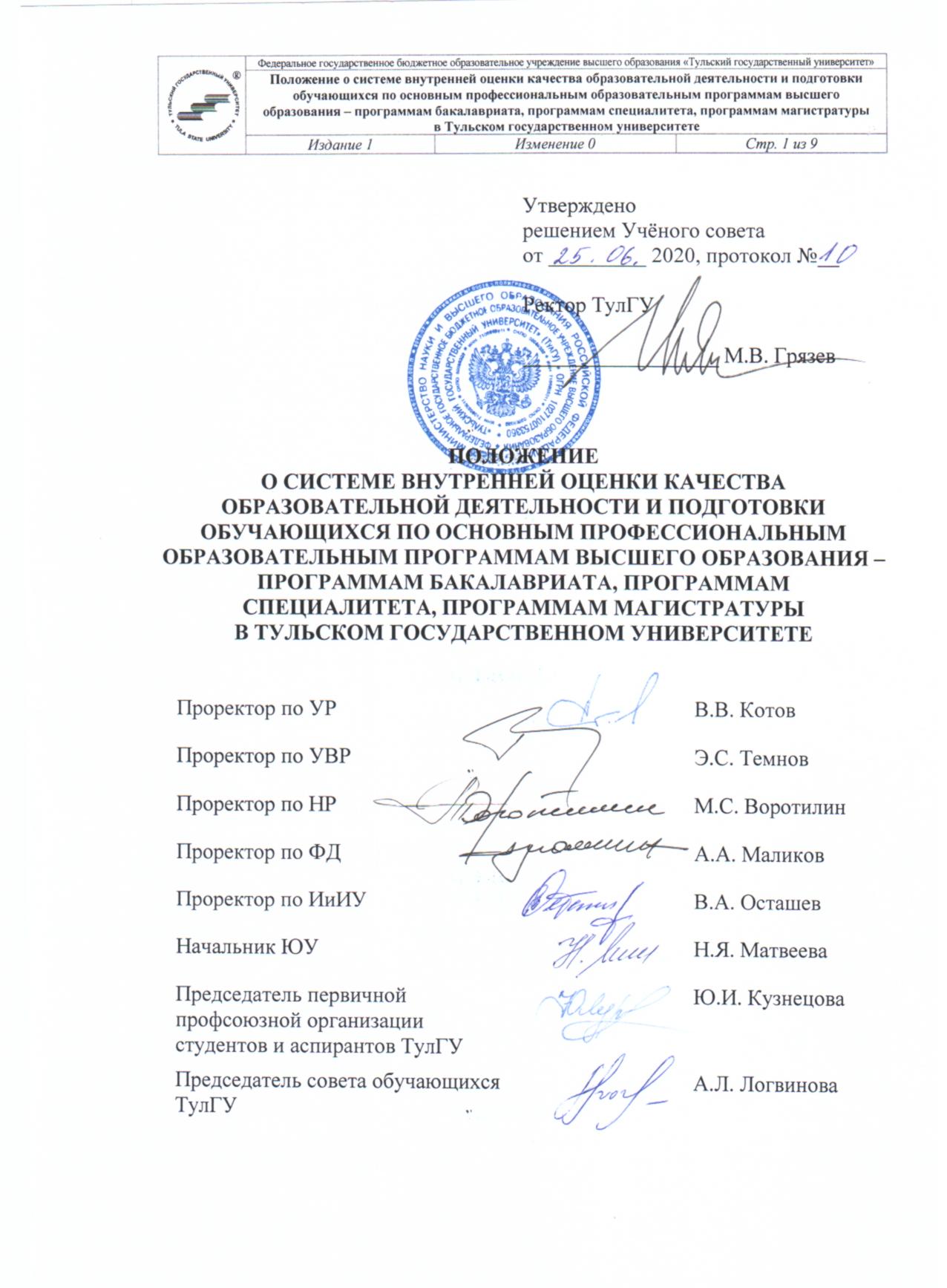 решением Учёного совета от _________ 2020, протокол №__Ректор ТулГУ __________________ М.В. ГрязевПОЛОЖЕНИЕО СИСТЕМЕ ВНУТРЕННЕЙ ОЦЕНКИ КАЧЕСТВА ОБРАЗОВАТЕЛЬНОЙ ДЕЯТЕЛЬНОСТИ И ПОДГОТОВКИ ОБУЧАЮЩИХСЯ ПО ОСНОВНЫМ ПРОФЕССИОНАЛЬНЫМ ОБРАЗОВАТЕЛЬНЫМ ПРОГРАММАМ ВЫСШЕГО ОБРАЗОВАНИЯ – ПРОГРАММАМ БАКАЛАВРИАТА, ПРОГРАММАМ СПЕЦИАЛИТЕТА, ПРОГРАММАМ МАГИСТРАТУРЫ В ТУЛЬСКОМ ГОСУДАРСТВЕННОМ УНИВЕРСИТЕТЕПредисловие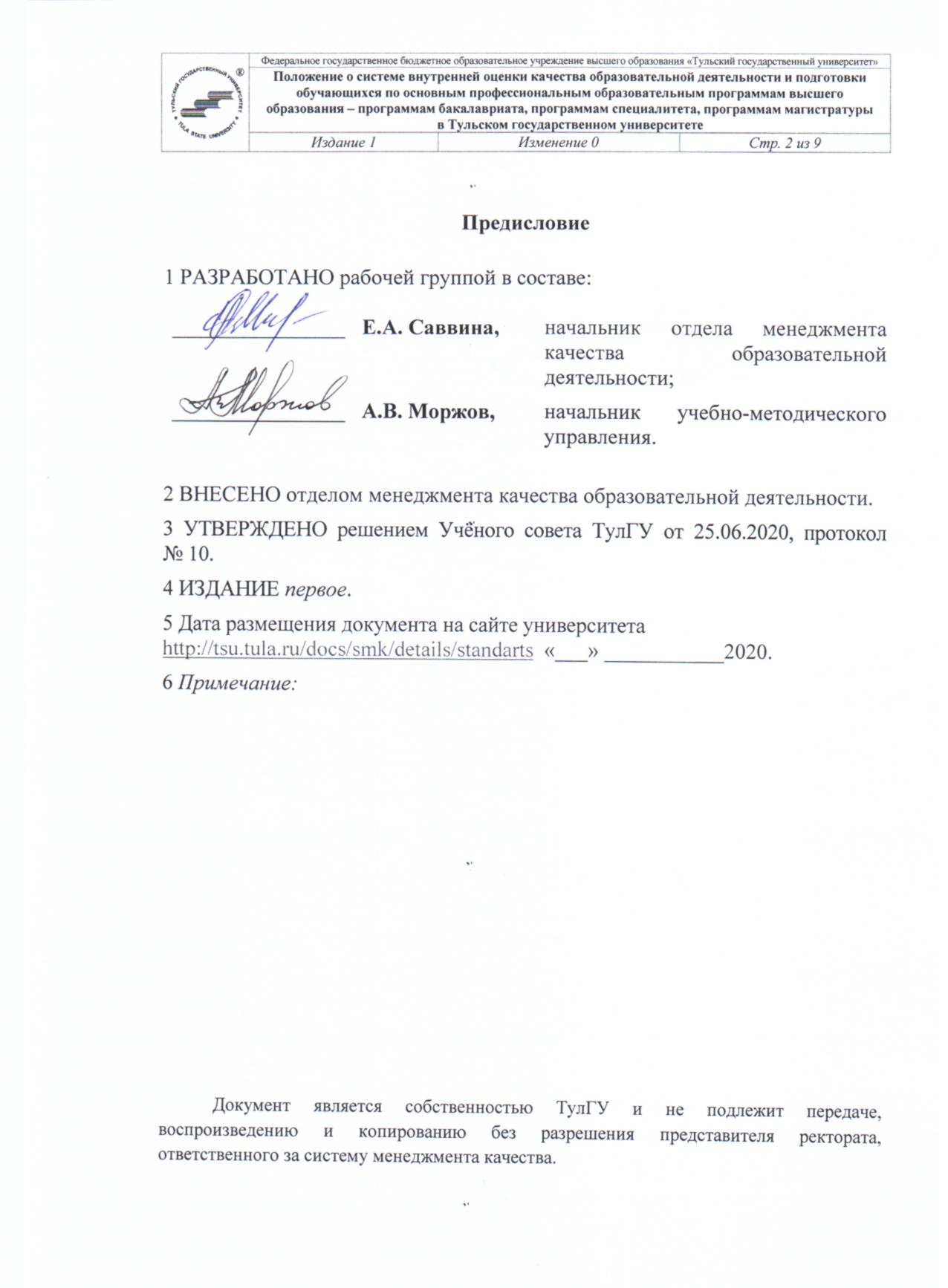 1 РАЗРАБОТАНО рабочей группой в составе:2 ВНЕСЕНО отделом менеджмента качества образовательной деятельности.3 УТВЕРЖДЕНО решением Учёного совета ТулГУ от 25.06.2020, протокол № 10.4 ИЗДАНИЕ первое.5 Дата размещения документа на сайте университета http://tsu.tula.ru/docs/smk/details/standarts  «___» ___________2020.6 Примечание:	Документ является собственностью ТулГУ и не подлежит передаче, воспроизведению и копированию без разрешения представителя ректората, ответственного за систему менеджмента качества.Содержание1 Назначение и область применения	42 Нормативные ссылки	43 Структура системы внутренней оценки качества образовательной деятельности и подготовки обучающихся в ТулГУ	54 Организация внутренней оценки качества подготовки обучающихся в ТулГУ	55 Организация внутренней оценки качества образовательных услуг обучающимися в ТулГУ	66 Организация внутренней оценки качества ресурсного обеспечения образовательной деятельности в ТулГУ	77 Учет результатов внутренней оценки качества образовательной деятельности и подготовки обучающихся в ТулГУ	78 Ответственность	7Лист регистрации изменений	91 Назначение и область применения1.1 Настоящее Положение определяет цели, задачи и принципы функционирования системы внутренней оценки качества образовательной деятельности и подготовки обучающихся по основным профессиональным образовательным программам высшего образования – программам бакалавриата, программам специалитета, программам магистратуры (далее – ОПОП ВО) в федеральном государственном бюджетном образовательном учреждении высшего образования «Тульский государственный университет» (далее – Университет, ТулГУ).1.2 Требования настоящего Положения распространяются на все структурные подразделения ТулГУ, реализующие ОПОП ВО.2 Нормативные ссылки2.1 Нормативно-правовую базу настоящего Положения составляют: - федеральный закон от 29 декабря 2012 г. № 273-ФЗ «Об образовании в Российской Федерации»;- федеральные государственные образовательные стандарты по реализуемым в Университете ОПОП ВО;- приказ Минобрнауки России от 29 июня 2015 г. № 636 «Об утверждении Порядка проведения государственной итоговой аттестации по образовательным программам высшего образования – программам бакалавриата, программам специалитета и программам магистратуры»; - приказ Минобрнауки России от 05 апреля 2017 г. № 301 «Об утверждении Порядка организации и осуществления образовательной деятельности по образовательным программам высшего образования – программам бакалавриата, программам специалитета, программам магистратуры»; - Методические рекомендации по организации и проведению в образовательных организациях высшего образования внутренней независимой оценки качества образования по образовательным программам высшего образования – программам бакалавриата, программам специалитета, программам магистратуры (приложение к письму Департамента государственной политики в сфере высшего образования Минобрнауки России от 15 февраля 2018 г. № 05-436 «О методических рекомендациях»); - ГОСТ Р ИСО 9001-2015 Национальный стандарт Российской Федерации. Системы менеджмента качества. Требования;- СТ ТулГУ 9.1-2020 Система менеджмента качества. Стандарт университета. Контроль учебного процесса в ТулГУ;- локальные нормативные акты системы менеджмента качества образовательной деятельности Университета.3 Структура системы внутренней оценки качества образовательной деятельности и подготовки обучающихся в ТулГУ3.1 Основными компонентами системы внутренней оценки качества образовательной деятельности и подготовки обучающихся в ТулГУ являются:- оценка качества подготовки обучающихся;- оценка обучающимися качества образовательных услуг;- оценка качества ресурсного обеспечения образовательной деятельности.3.2 Внутренняя оценка качества подготовки обучающихся ТулГУ может осуществляться в рамках:- промежуточной аттестации обучающихся по дисциплинам (модулям);- мероприятий по контролю наличия у обучающихся сформированных результатов обучения по ранее изученным дисциплинам (модулям);- анализа курсовых работ (проектов), выпускных квалификационных работ обучающихся.3.3 В рамках внутренней оценки качества образовательных услуг в ТулГУ обучающимся предоставляется возможность оценивания условий, содержания, организации и качества образовательного процесса в целом и отдельных дисциплин (модулей) и практик.3.4 Внутренняя оценка качества ресурсного обеспечения образовательной деятельности включает оценку качества кадрового, материально-технического, учебно-методического и информационно-библиотечного обеспечения ОПОП ВО.4 Организация внутренней оценки качества подготовки обучающихся в ТулГУ4.1 Внутренняя оценка качества подготовки обучающихся в рамках промежуточной аттестации обучающихся по дисциплинам (модулям) осуществляется в соответствии с требованиями стандарта университета СТ ТулГУ 9.1.4.2 Внутренняя оценка наличия у обучающихся сформированных результатов обучения по ранее изученным дисциплинам (модулям) проводится в рамках участия отдельных обучающихся в федеральном интернет-экзамене для выпускников бакалавриата, федеральном интернет-экзамене в сфере профессионального образования и различных предметных олимпиадах. Организация указанных мероприятий (в том числе формирование перечня участников, выбор сроков проведения и т.п.) осуществляется отделом менеджмента качества образовательной деятельности по согласованию с учебно-методическим управлением и с проректором по учебной работе. Результаты внутренней оценки отражаются в ежегодных отчетах по самообследованию деятельности Университета.4.3 Внутренняя оценка качества подготовки обучающихся ТулГУ в рамках анализа курсовых работ (проектов), выпускных квалификационных работ обучающихся осуществляется в ходе регулярных внутренних аудитов кафедр, проводимых отделом менеджмента качества образовательной деятельности. При этом осуществляется выборочное рассмотрение как непосредственно работ обучающихся, так и прилагаемых документов: рецензий, отчетов государственных экзаменационных комиссий и т.д. Результаты внутренней оценки вносятся в отчет по итогам аудита.5 Организация внутренней оценки качества образовательных услуг обучающимися в ТулГУ 5.1 В рамках внутренней системы оценки качества образовательной деятельности по образовательным программам обучающимся предоставляется возможность оценивания условий, содержания, организации и качества образовательного процесса в целом и отдельных дисциплин (модулей) и практик.5.2 В личных кабинетах электронной информационно-образовательной среды ТулГУ обучающиеся имеют техническую возможность оставлять отзывы об удовлетворенности качеством предоставляемых образовательных услуг в течение всего периода обучения. Руководители Университета, начальник учебно-методического управления, начальник управления подготовки кадров высшей квалификации, начальник отдела внеучебной работы, директор института гуманитарных и социальных наук, директор регионального центра содействия трудоустройству обеспечиваются доступом ко всем размещенным отзывам обучающихся для их учета в своей деятельности.5.3 Техническое обеспечение бесперебойной работы личных кабинетов обучающихся Университета (в том числе функционала, предусмотренного пунктом 5.1) осуществляется управлением информационных технологий и автоматизации.5.4 Результаты внутренней оценки систематизируются в соответствующих отчетах в рамках реализации Программы развития опорного университета ФГБОУ ВО «Тульский государственный университет», отчетах института гуманитарных и социальных наук, отчетах регионального центра содействия трудоустройству, а также в отчетах по запросу органов исполнительной власти и профильных организаций Тульской области, заслушиваются на заседаниях ректората 6 Организация внутренней оценки качества ресурсного обеспечения образовательной деятельности в ТулГУ 6.1 Внутренняя оценка качества ресурсного обеспечения образовательной деятельности в ТулГУ осуществляется в рамках регулярных внутренних аудитов кафедр, проводимых отделом менеджмента качества образовательной деятельности. 6.2 В ходе внутреннего аудита оценивается соответствие кадрового, материально-технического, учебно-методического и информационно-библиотечного обеспечения реализуемых кафедрой ОПОП ВО требованиям ГОСТ Р ИСО 9001-2015, нормативных правовых актов в сфере образования, в том числе федеральных государственных образовательных стандартов.6.3 Результаты внутренней оценки включаются в отчет по итогам внутреннего аудита.7 Учет результатов внутренней оценки качества образовательной деятельности и подготовки обучающихся в ТулГУ7.1 По результатам проведения внутренней оценки качества образовательной деятельности и подготовки обучающихся структурные подразделения Университета, участвующие в обеспечении образовательной деятельности и реализации основных профессиональных образовательных программ высшего образования, разрабатывают корректирующие действия по устранению выявленных недостатков. 7.2 Начальник отдела менеджмента качества образовательной деятельности организует выборочную проверку выполнения корректирующих действий в соответствии с приказом ректора.7.3 По итогам выборочной проверки начальник отдела менеджмента качества образовательной деятельности формирует итоговый отчет и предоставляет его ректору ТулГУ или уполномоченному лицу. 7.4 Итоги выполнения подразделениями корректирующих действий могут заслушиваться на заседаниях ректората.8 Ответственность8.1 Основную ответственность за организацию мероприятий по внутренней оценке качества образовательной деятельности и подготовки обучающихся на уровне Университета несут проректоры по направлениям деятельности.8.2 Ответственность за организацию мероприятий по внутренней оценке качества образовательной деятельности и подготовки обучающихся на уровне института (факультета) несут директора институтов (деканы факультетов).8.3 Ответственность за организацию мероприятий по внутренней оценке качества образовательной деятельности и подготовки обучающихся на уровне кафедры несут заведующие кафедрами.Лист регистрации измененийПроректор по УРВ.В. КотовПроректор по УВРЭ.С. ТемновПроректор по НРМ.С. ВоротилинПроректор по ФД А.А. МаликовПроректор по ИиИУВ.А. ОсташевНачальник ЮУН.Я. МатвееваПредседатель первичной профсоюзной организации студентов и аспирантов ТулГУЮ.И. КузнецоваПредседатель совета обучающихся ТулГУА.Л. Логвинова________________Е.А. Саввина,начальник отдела менеджмента качества образовательной деятельности;________________А.В. Моржов,начальник учебно-методического управления.Номер изме-ненияНомер листаНомер листаНомер листаНомер листаВсего листов в доку-ментеДата внесения измененияДата введения изменения в действиеПодпись лица, ответственного за внесение измененийНомер изме-ненияИзме-нен-ногоЗаме-нен-ногоНово-гоИзъя-тогоВсего листов в доку-ментеДата внесения измененияДата введения изменения в действиеПодпись лица, ответственного за внесение изменений